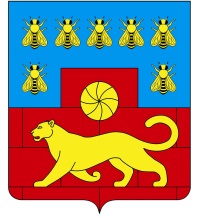   МУНИЦИПАЛЬНОЕ УЧРЕЖДЕНИЕ «ОТДЕЛ ОБРАЗОВАНИЯ АДМИНИСТРАЦИИ МЯСНИКОВСКОГО РАЙОНА»П Р И К А З30.12.2020                                                                                         №265с. Чалтырь О Порядке  организации  деятельности группы продленного дня  в общеобразовательных школах  Мясниковского района    	В соответствии с  ч.7 ст.66  Федерального закона  №273-ФЗ от 29.12.2012. «Об образовании в Российской Федерации» с изменениями  и дополнениями, п.19  Приказа Минпросвещения России от 28.08.2020 N 442 «Об утверждении Порядка организации и осуществления образовательной деятельности по основным общеобразовательным программам - образовательным программам начального общего, основного общего и среднего общего образования (Зарегистрировано в Минюсте России 06.10.2020 N 60252)», Постановлением главного Государственного санитарного врача РФ от 28.09.2020. 2.4.3648-20 «Санитарно-эпидемиологические требования к организации воспитания и обучения, отдыха и оздоровления детей и молодежи, с целью    урегулирования  деятельности  групп продленного дня                                             приказываю: Утвердить Порядок  организации  деятельности  группы продленного дня в общеобразовательных школах  Мясниковского района (приложение). Руководителям общеобразовательных учреждений принять к сведению данный Порядок для формирования нормативных актов школы. Мосенцевой Т.Л., ведущему специалисту, довести   данный приказ до сведения руководителей  общеобразовательных учреждений с момента его подписания. Контроль исполнения приказа оставляю за собой.    Начальник                                               Р.В. БзезянС приказом ознакомлена:                          Т.Л. Мосенцева                  приложение к приказу от 30.12.2020. №265Порядок  организации  деятельности  группы продленного дня в общеобразовательных школах  Мясниковского районаОбщие положенияДанный  Порядок разработан в соответствии ч.7 ст.66  Федерального закона  №273-ФЗ от 29.12.2012. «Об образовании в Российской Федерации» с изменениями  и дополнениями, п.19  Приказа Минпросвещения России от 28.08.2020 N 442 «Об утверждении Порядка организации и осуществления образовательной деятельности по основным общеобразовательным программам - образовательным программам начального общего, основного общего и среднего общего образования (Зарегистрировано в Минюсте России 06.10.2020 N 60252)», Постановлением главного Государственного санитарного врача РФ от 28.09.2020. 2.4.3648-20 «Санитарно-эпидемиологические требования к организации воспитания и обучения, отдыха и оздоровления детей и молодежи, письмом минобразования России от 24.09.2014 №08-1346  «О направлении методических рекомендаций по нормативно-правовому регулированию предоставления услуги по присмотру и уходу за детьми в группах продленного дня» и другими нормативными  правовыми актами федерального, регионального и муниципального уровня, регламентирующими деятельность  образовательных организаций и устанавливает  алгоритм открытия, комплектования  и  деятельности  группы продленного дня (далее- ГПД). ГПД в  муниципальном бюджетном общеобразовательном учреждении  (далее-МБОУ)  открывается  по заявлению родителей (законных представителей). Наполняемость определяется  в соответствии с требованиями Санпин. При наличии  необходимых условий  и средств возможно комплектование с меньшей наполняемостью.Деятельность ГПД регламентируется  МБОУ самостоятельно в пределах своей компетенции. ГПД открываются МБОУ по согласованию с учредителем  в лице МУ «Отдел образования» по мере комплектования, но не позднее 15 сентября.Функционирование   ГПД   осуществляется с момента издания приказа об открытии ГПД до 30 мая.Конкретные обязательства общеобразовательной организации по осуществлению присмотра и ухода за детьми в ГПД должны быть предусмотрены в договоре между родителями (законными представителями) несовершеннолетних обучающихся и общеобразовательной организацией Информация о деятельности ГПД размещается на официальном сайте МБОУ.Цели и задачи ГПДГПД  создается для  оказания присмотра и ухода за обучающимися, оказания помощи семьям не имеющих возможности  организации самоподготовки в домашних условиях.Основными задачами ГПД являются:-создание оптимальных условий для организации самоподготовки, активного участия  во внеурочной деятельности, развития творческих способностей;-создание условий для получения дополнительного образования;-организация питания, отдыха обучающихся.3.  Комплектование ГПД.3.1.  Комплектование  ГПД осуществляется   МБОУ не позднее 15 сентября текущего года.3.2. При зачислении в ГПД преимущественным правом пользуются дети из малообеспеченных, многодетных семей, а также   категория лиц, пользующихся  внеочередным и первоочередным правом при зачислении в МБОУ. 3.3.  Контингент ГПД  формируется  на основании заявления родителей (законных представителей)  МБОУ самостоятельно и утверждается локальным актом.3.5.   Для организации деятельности  ГПД выделяется  и оснащается необходимое количество помещений.4. Перечень услуг по присмотру и  уходу за детьми в ГПД.4.1. При организации  деятельности ГПД   могут оказываться следующие услуги  по присмотру и уходу за детьми:-организация питания  за счет средств родителей (законных представителей) обучающихся;-хозяйственно-бытовое обслуживание (соблюдение санитарно-гигиенических требований);-обеспечение соблюдения обучающимися личной гигиены, режима дня, включающие в себя организацию прогулок, спортивных  и оздоровительных мероприятий под присмотром воспитателя;-организация самоподготовки (подготовка домашних заданий).5. Финансовые условия   организации деятельности ГПД. 5.1.  Деятельность ГПД   осуществляется на бесплатной основе. 5.2. Нагрузка педагогического работника определяется в соответствии с законодательством.  5.3.  Ежегодно определяется педагогический работник для работы в ГПД и утверждается приказом по МБОУ. Заработная плата  начисляется в соответствии с требованиями законодательства.6. Заключительные  положения.6.1.  Порядок утверждается на неопределенный срок. Изменения и дополнения  вносятся  при изменении законодательства  Российской Федерации в сфере образования. 